Online Learning Programs IntroductionWelcome parents and students to Innovations Middle Charter School! We are happy to have the opportunity to give you more information about our small school and unique programs.  Here at Innovations Middle Charter School we are dedicated to the success of each child.  We have flexible Online Learning Programs geared towards credit recovery. The program scheduled for each child will depend on their academic history, school schedule, and skill level. We will complete a thorough review of each child’s academic history prior to placing them in an Online Learning Program. It is vital to each child’s success that they are placed into the most suitable program. The 3 programs offered are Fast Track, Diversion, and Star Academy. In addition to our unique Online Learning Programs, all students at Innovations Middle Charter School have the opportunity to receive tutoring during the school day in their troubled areas either in a small group or a one on one setting.Innovations has a proven track record in Orange County for middle school credit recovery and double promotion, our students succeed!
If your child has been held back, you have found the right place to get them back on track!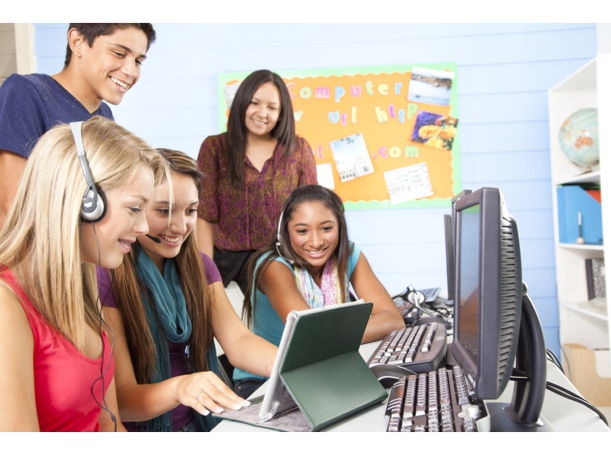 Fast Track Program:Students who are working towards double promotion in 1 school year and attend normal school hours would be placed in our Fast Track Program.  This is a hybrid program of Direct Instruction and Online Learning. Each day students travel together for direct instruction and have time in the Fast Track computer lab to complete their credit recovery courses. Innovations Middle Charter School was founded with the Fast Track Program.  It is the root from which the other credit recovery programs (Star Academy and Diversion) stemmed from. Fast Track is our largest and most popular program. Star Academy:Students who are working towards mid-year grade level promotion would be placed in our Star Academy Program.  Students receive direct instruction throughout the school day, but are scheduled to leave their cohort to work in the Star Academy computer lab each day. In this small cohort, each student is hyper focused on finishing their coursework. To qualify for this program, the student must have a 90% attendance rate, maintain a 3.0 in direct instruction courses, and complete online coursework according to pace chart with an 80% minimum target grade to completion.Diversion Program:Students who are 2 grade levels or more behind and/or need more flexible hours are placed in our Diversion Program.  This cohort does not travel to the traditional classrooms and has a modified schedule.  A Certified Teacher and Teacher Assistant monitor progress, attendance, and behavior, while working with the student’s one on one. A word to our students:You are in the right place and you can do this! Your goal, and ours, is to have you progress to the grade level that you are working towards. We are happy that you found IMS and know that with your hard work and dedication you will be successful! There are a few things that you must keep in mind as you go forward with your education in our Online Learning Programs:In order to be successful, you need to attend your assigned credit recovery program every day, you need to stay focused, and work on your PLATO coursework outside of school.Take your notes as you progress through each course.  Come prepared with your notebook each day.Being in any of the online learning programs for credit recovery at IMS is a privilege.  Please be respectful and abide by the policies you will learn about in your orientation. These policies are in effect at ALL times in ALL school computer labs.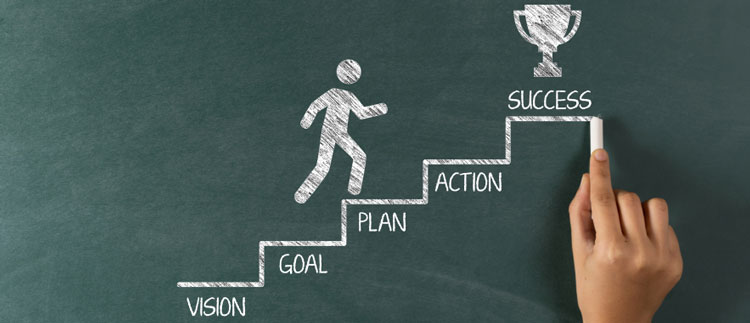 